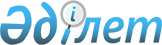 Мұнай және газ жөніндегі консультативтік комитеттің құрамына өзгерістер енгізу туралыЕуразиялық экономикалық комиссия Алқасының 2017 жылғы 18 шілдедегі № 84 өкімі.
      1. Еуразиялық экономикалық комиссия Алқасының 2015 жылғы 24 ақпандағы № 10 өкімімен бекітілген Мұнай және газ жөніндегі консультативтік комитеттің құрамына мынадай өзгерістер енгізілсін:
      а) Консультативтік комитеттің құрамына мына адамдар енгізілсін:
                             Армения Республикасынан
      б) Консультативтік комитет мүшесінің жаңа лауазымы көрсетілсін:
      в) Консультативтік комитеттің құрамынан А.Г. Бадалян, И.Г. Исаян, Г.Х. Тадевосян, А.А. Афоняшин, И.Б. Галкин, М.Б. Грязнов және С.А. Турыгин шығарылсын.
      2. Осы Өкім Еуразиялық экономикалық одақтың ресми сайтында жарияланған күнінен бастап күшіне енеді.
					© 2012. Қазақстан Республикасы Әділет министрлігінің «Қазақстан Республикасының Заңнама және құқықтық ақпарат институты» ШЖҚ РМК
				
Акопян                                            ‒
Ашот Робертович 
"Газпром Армения" жабық акционерлік қоғамы бас директорының орынбасары – бас инженері
Арутюнян                                       ‒
Айк Арзуманович
Армения Республикасы Энергетикалық инфрақұрылымдар және табиғи ресурстар министрінің орынбасары
Бадалян                                           –
Гайк Гарникович
Армения Республикасы Энергетикалық инфрақұрылымдар және табиғи ресурстар министлігі Энергетика басқармасының басшысы
Мовсесян                                        ‒
Карен Юрикович
"Газпром Армения" жабық акционерлік қоғамы бас директорының экономика және қаржы жөніндегі орынбасары
                           Ресей Федерациясынан
                           Ресей Федерациясынан
Гладков                                            –
Александр Алексеевич
Ресей Федерациясы Энергетика министрлігі Мұнай және газды өндіру мен тасымалдау департаментінің директоры
Лобанов                                            –
Максим Андреевич
Ресей Федерациясы Энергетика министрлігінің Мұнай және газды өндіру мен тасымалдау департаменті директорының орынбасары 
Сысоева                                            ‒
Анна Алексеевна
Ресей Федерациясы Экономикалық даму министрлігінің ТМД елдерімен экономикалық ынтымақтастық және Еуразиялық интеграцияны дамыту департаменті директорының орынбасары
Тимофеев                                         –
Дмитрий Вячеславович 
Ресей Федерациясы Қаржы министрлігінің Бюджет саясаты және стратегиялық жоспарлау департаменті директорының орынбасары;
Лебединская                                   ‒
Елена Викторовна 
Ресей Федерациясы Қаржы министрлігі Кірістер департаментінің директоры;
      Еуразиялық экономикалық комиссия             Алқасы Төрағасының           міндетін уақытша атқарушы

К. Минасян
